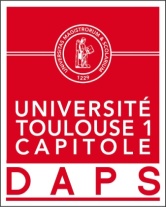                                 Simon VILLEMURSport de Haut niveau                             RugbyFormation : TSMAnnée d’étude : Master 2 Corporate FianceCatégorie : sportif de bon niveau national (SBNN)Club de compétition : Blagnac SC RugbyNiveau : National Poste occupé : AilierJours d’entraînements : 